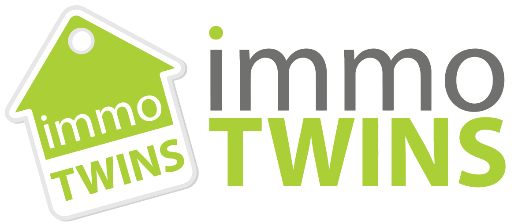 Aanbod tot aankopenHertshage 79 /1, 9300 Aalst (9300)Doen hierbij een bod op het onroerend goed gelegen te :  Hertshage 79 /1, 9300 Aalst (9300). Ter waarde van €_____________________________ (_______________________________)VOORWERP VAN DE OVEREENKOMSTDe overeenkomst heeft betrekking op het volgende onroerend goed:Dit bod is geldig en onherroepelijk vanaf heden tot en met één week na huidige ondertekening.Bij aanvaarding door de eigenaar van dit bod voor de bovenvermelde einddatum zal dit bod als verkoopovereenkomst gelden en onderworpen zijn aan de voorwaarden hieronder vermeld.Partijen zijn akkoord samen te komen ter ondertekening van de onderhandse overeenkomst binnen de 14 werkdagen na de formele aanvaarding door de eigenaar.VOORWAARDEN VAN DE VERKOOPOVEREENKOMSTDE VERKOPER VERKLAARTDat het goed vrij is  Huurovereenkomst te respecterenDat het goed wordt afgestaan en overgedragen met al zijn lijdende en bedrijvende, voor- en nadelige, durende en niet-durende, zichtbare of onzichtbare erfdienstbaarheden, waarmede het zou kunnen belast of bevoordeligd zijn.  De verkoper verklaart dat hij zelf geen erfdienstbaarheden gevestigd heeft in het voor- of nadeel van het bij deze verkochte goed;Indien onderhavige verkoop dient onderworpen te worden aan een wettelijk of decretaal voorkooprecht, dan zal hij geschieden onder de opschortende voorwaarde van niet-uitoefening van dit recht door de instanties in wiens hoofde het bestaat;Dat er reeds een bodemattest is afgeleverd met volgende vermelding: ‘. Een kopij van het attest wordt overgemaakt;Dat er een energieprestatiecertificaat is opgemaakt met als berekende energiescore: 446 kWh/m² jaarDat er een verslag van elektrische keuring aanwezig is : In aanvraagDat het basis kadastraal inkomen € 642 bedraagt.Dat de verkoper geassocieerde notaris KAPRIJKE LEMBERGEN notaris , -   aanduidtDE KOPERKoopt het goed in de staat waarin het zich bevindt.  Hij erkent het goed voldoende te kennen en wenst er geen nadere omschrijving van te ontvangen;Zal de volle eigendom hebben van het verkochte goed te rekenen vanaf het ondertekenen van de authentieke akte en zal vanaf dan alle taksen, lasten en belastingen die op het goed rusten, ten zijnen laste nemen;Zal vanaf de ingenottreding alle taksen, lasten en belastingen die op het goed rusten, ten zijnen laste nemen; Duidt als tussenkomende notaris ___________________________  , ,   aanAlle kosten, rechten en erelonen van de notariële akte, alsook eventueel de kosten van het plan, zijn ten laste van de koper;Een voorschot van 10 % op de koopsom zal betaald worden door de koper uiterlijk binnen de 10 werkdagen na datum aanvaarding door de eigenaar op de derdenrekening van IMMO TWINS BVBA: ING BE94 3930 1023 5714;Indien één der partijen zijn verplichtingen niet nakomt is er een forfaitaire schadevergoeding van 10% op de koopsom verschuldigd.Opgemaakt te ___________________________ op ___________________________ in 2 exemplaren waarvan één exemplaar voor de aanbieders.DE VERKOPER(S)									DE KOPER(S)De heer en/of mevrouwWonende teMet rijkregisternummer(s)Burgerlijke staatGsm nummerKadastrale afdeling:Kadastrale sectie: DKadastraal nummer:0761P2 P0002Oppervlakte: